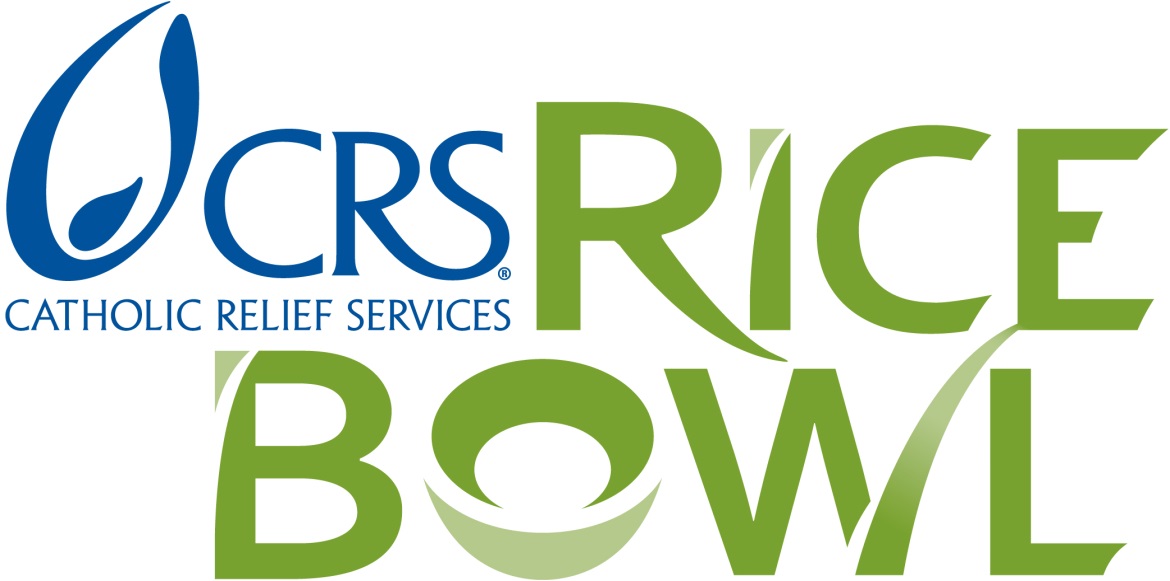 Recipients of the Matthew 25: CRS Rice Bowl GrantCathedral Soup Kitchen – Ss. Peter and Paul CathedralSt. Vincent de Paul Church – Warming Center – BedfordSt. Vincent de Paul Society – St. Agnes – Brown CountySt. Benedict Soup Kitchen – Terre HauteIrvington Churches Advocacy Network – IndianapolisSt. Patrick Soup Kitchen – Terre HauteSacred Heart Sack Lunch Program – Terre HauteGod’s Bounty Food Pantry – Nativity – IndianapolisSt. Vincent de Paul Tri-Parish Conference – CorydonSs. Francis and Clare Food Pantry – IndianapolisCatholic Charities – Bethany House – Terre Haute 